`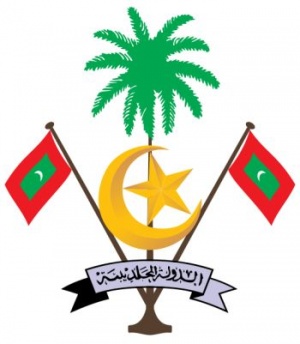 Sh. Funadhoo Atoll Hospital		ށ. ފުނަދޫ އަތޮޅު ހޮސްޕިޓަލްSh.Funadhoo			ށ.ފުނަދޫއަގު ހުށަހަޅާ ފޯމެޓްށ. ފުނަދޫ އަތޮޅު ހޮސްޕިޓަލްކޮންޓްރެކްޓަރ އަގުހުށަހަޅުއްވަންވާނީ މި ޝީޓްއާއިއެއްގޮތަށެވެ. (ސްޓޭމްޕް ޖަހާ ސޮއިކޮށްފައި)އަދި ހޮސްޕިޓަލްއިން ބޭނުންވެއްޖެ ހިނދެއްގައި ކޮވިޑް ބަލިމަޑުކަމުގެ ހާލަތު ނިމެންދެން މަސައްކަތް ހަވާލުކުރެވޭ ފަރާތާއެކު ހެދޭ އެއްބަސްވުމުގެ މުއްދަތު އިތުރުކުރެވިދާނެއެވެ.ކޮންޓްރެކްޓަރ އަގު ހުށަހަޅުއްވާއިރު، ތިރީގައިވާ ގޮތަށް ކޮންމެ ބަޔަކަށް ވަކިން އަގު ހުށަހެޅުއްވުމަށް ދެންނެވީމެވެ.މަދުވެގެން 5 މީހުންނަމަ ބޮލަކަށް ޖެހޭ ރޭޓް6 ން 20 މީހުންނަމަ ބޮލަކަށް ޖެހޭ ރޭޓް21 މީހުންނަށްވުރެ އިތުރުނަމަ ބޮލަކަށް ޖެހޭ ރޭޓްވަގުތުތައްމީހުންގެ އަދަދުމުއްދަތު ދުވާލަކަށް ބޮލަކަށް ޖެހޭ އަގު (ރުފިޔާއިން)ހެނދުނު ސައި0101 (އަހަރު) މެންދުރުގެ ކެއުން0101 (އަހަރު) ރޭގަނޑުގެ ކެއުން0101 (އަހަރު) ޖުމްލަޖުމްލަޖުމްލަ